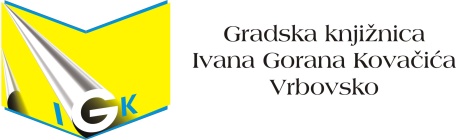 NATJEČAJ ZA MLADE PJESNIKE osnovnih i srednjih škola Republike HrvatskeGORANOVO PROLJEĆEPROPOZICIJE NATJEČAJA:Natjecati se mogu učenici koje škole odaberu kao svoje predstavnikeŠkole šalju najmanje deset pjesama samo jednog učenika kojeg je povjerenstvo škole  predložiloRadovi mogu biti u formi pjesme ili pjesme u prozi. Izbor tema i motiva je potpuno slobodanMolimo da pjesme šaljete u četiri primjerka, a na svakoj pjesmi treba navesti; ime i prezime učenika, razred, školu koju polazi i adresu škole, telefon i e-mail te ime i prezime mentoraPjesme treba rasporediti u četiri skupa i spojiti ih spajalicama tako da svaki član povjerenstva dobije svoj primjerak i poslati ih najkasnije do 23.01.2017. na adresu:GRADSKA KNJIŽNICA IVANA GORANA KOVAČIĆA VRBOVSKO	(za natječaj Goranovo proljeće)	Ivana Gorana Kovačića 20a, 51 326 VrbovskoProsudbeno povjerenstvo Goranovog proljeća odabrati će tri mlada pjesnika u kategoriji osnovnih škola i tri najuspješnija pjesnika u kategoriji srednjih škola, te će im dodijeliti prvu, drugu i treću nagraduRezultati natječaja biti će objavljeni na: knjiznice.nsk.hr/vrbovsko/  1.ožujka 2017.Nagrađeni učenici sudjelovat će na svečanosti otvaranja Goranovog  proljeća 21.03.2017., te svečanosti zatvaranja manifestacije 03.06.2017. u Lukovdolu.Vrbovsko, 15.11.2016. 		